Конспект ООД кружок «Шарики лошарики» в средней группе «Божья коровка»«Рельефная аппликация «Вечный огонь»Составила воспитатель: Павленко Ксения ИгоревнаЦель: способствовать развитию продуктивной деятельности через аппликацию и воспитанию патриотизма у дошкольников.Задачи:Продолжать знакомить детей с историей родной страны.Учить детей из салфеток скатывать комочки, создавать определённую композицию. Развивать творческое воображение, мелкую моторику, умение координировать движение глаз, рук. Закреплять навыки аккуратного пользования с клеем.Воспитывать уважительное отношение к людям, защищавшим нашу Родину. Материал:  иллюстрация вечный огонь, фото военных лет , салфетки заранее порезанные на квадраты (необходимых цветов), клей, тарелочки, тряпочки, запись «Священная война» м.  А. Александрова, сл. В. Лебедева-Кумача.Ход занятия:                                                          Дети сидят вокруг воспитателя на стульяхВоспитатель: Ребята приближается праздник 9 мая – День Победы. Что было в этот день много лет назад я сейчас вам расскажу? Много лет назад так же мирно как мы с вами сейчас жили люди, они работали, дети играли и учились. (Показ фотографий) Однажды, в  городах началась Великая Отечественная Война, которая принесла всем людям очень много горя (показ иллюстрации)Весь народ встал на защиту Родины, победа в войне досталась очень дорогой ценой: погибло много людей, но память о них будет вечно. Ребята кого можно назвать защитником отечества ? (солдат, лётчиков, танкистов). А теперь скажите кто сражался за Родину какие они? (смелые, храбрые, мужественные, отважные герои).Правильно, только сильные, умелые, ловкие воины смогли победить в этой войне.А чтобы стать сильными, нужно дружить с физкультурой. ФизминуткаРаз - подняться, потянуться,Два - нагнуться, разогнуться,Три - в ладоши, три хлопка,Головою три кивка.На четыре - руки шире,Пять - руками помахать,Шесть - на место тихо встать.Воспитатель показывает иллюстрацию «Вечный огонь». Что изображено на картинке?Ответы детей:(Огонь)Воспитатель: верно он называется «Вечный огонь» – это памятник павшим в Великой Отечественной Войне воинам. Он горит и днём и ночью, и в лютый мороз, и в летнюю жару. Огонь никогда не гаснет, как не гаснет память о наших погибших солдатах. Мы сегодня с вами создадим свой «Вечный огонь» при помощи наших салфеток.  Этим способом можно составить красивую объёмную картину                                                                                                              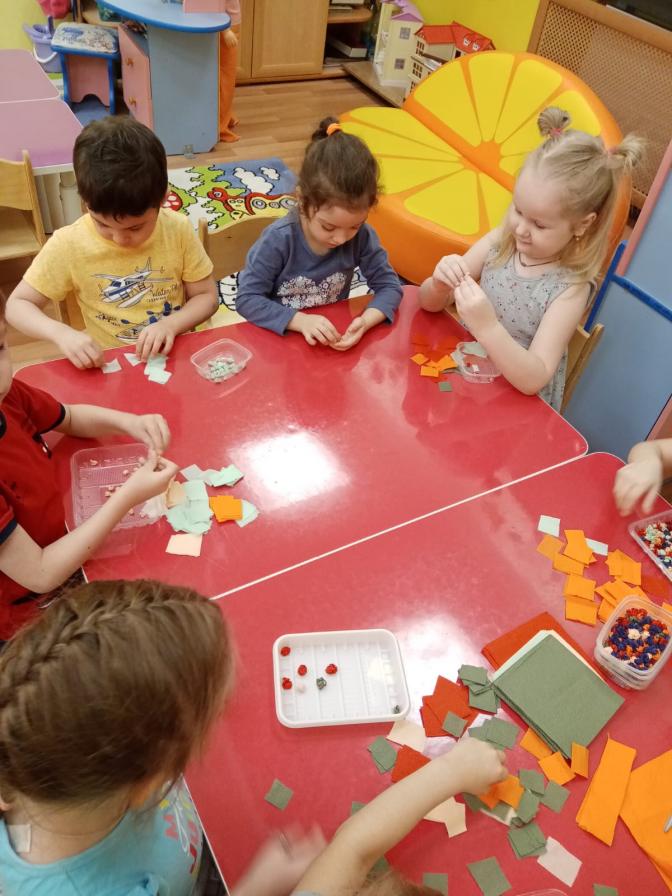 Воспитатель: а сейчас пройдите на свои рабочие места. Я покажу вам  как мы будем делать (показ воспитателя) Сначала работы   мы скатаем комочки из салфеток, которые нарезали на прошлом занятии, они лежат у каждого из  вас на тарелках.- Когда скатали салфетные шарики, надо их приклеить на основу картины, и хорошо пальчиками прижать, для необходимости не забываем пользоваться салфеткой.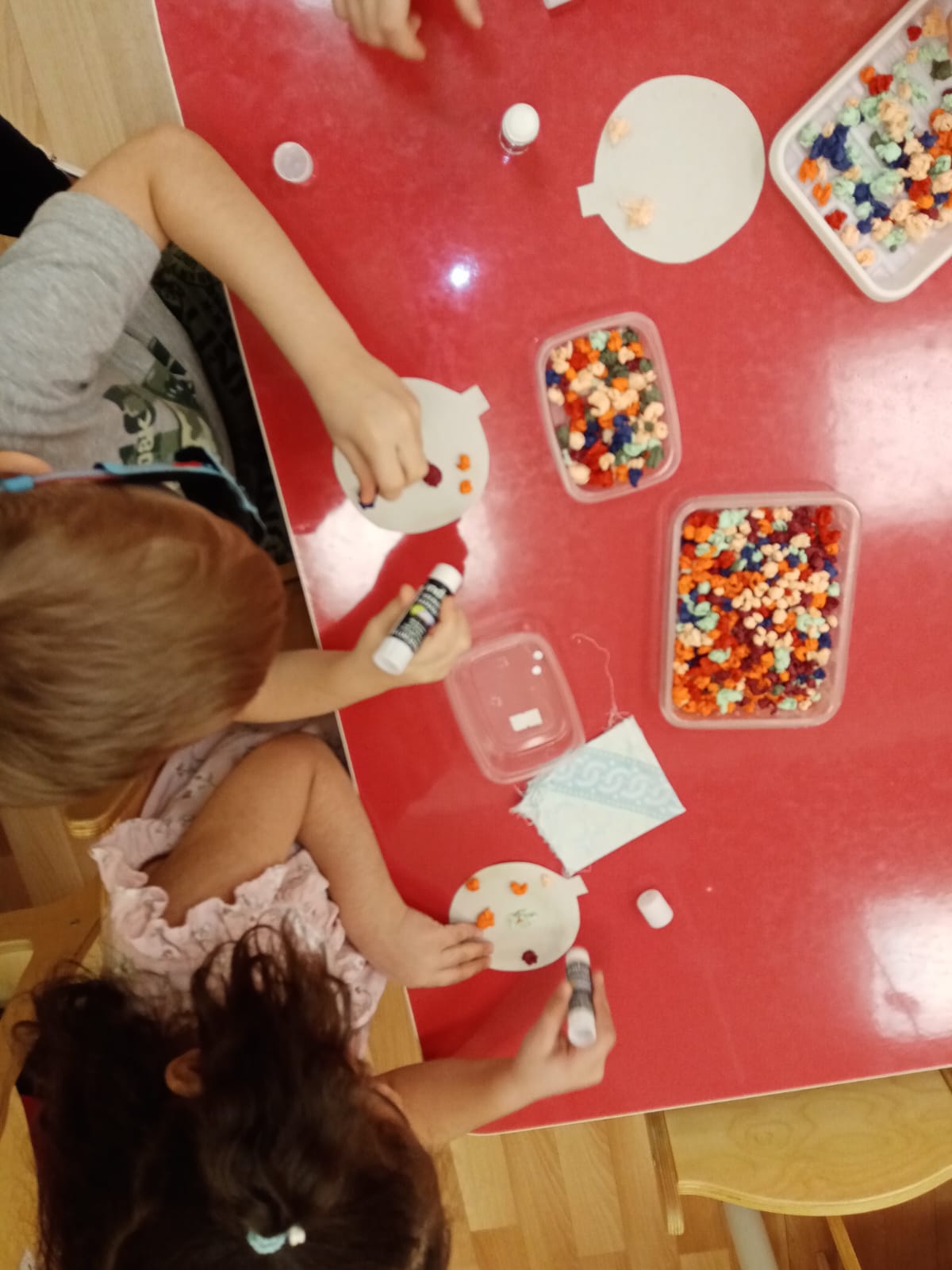 Сначала наклеиваем комочки зелёного цвета — что это будет  ?Ответ детей: (Звезда), из которой горит огонь.  Каким цветом будем делать огонь?  Ответ детей: (Оранжевым)Воспитатель: хорошо, а цветными шариками украсим с вами фон. Но прежде чем мы приступим к работе предлагаю немного размять пальчикиПальчиковая гимнастика «Дружба»Дружат в нашей группе (Хлопают в ладоши.)Девочки и мальчики.Мы с тобой подружим (Стучат кулачками друг об друга.)Маленькие пальчики.Раз, два, три, четыре, пять (Загибают пальчики поочередно, начиная с мизинца.)Будем снова мы считать.Раз, два, три, четыре, пять (Загибают пальчики поочередно, начиная с мизинца, на другой руке.)Мы закончили считать. Воспитатель: Хорошо размялись, а теперь приступаем к работе, вспоминаем как мы сидим, спина прямая, работаем аккуратно, не торопимся.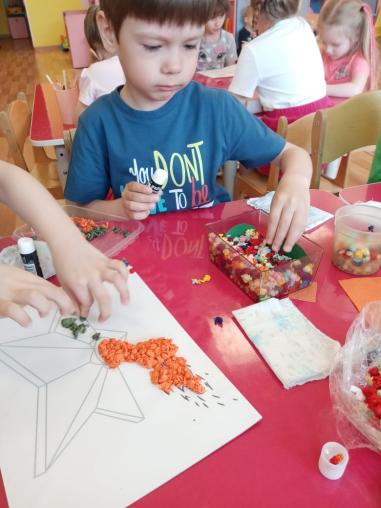 (Дети приступают к работе, включается музыка «Священная война», воспитатель  помогает тем, кто затрудняется)В завершении занятия работы детей оцениваются совместно с воспитателем.- Посмотрите, какой у нас получился огонь. Потому, что каждый из вас внёс свою частичку памяти в пламя этого огня.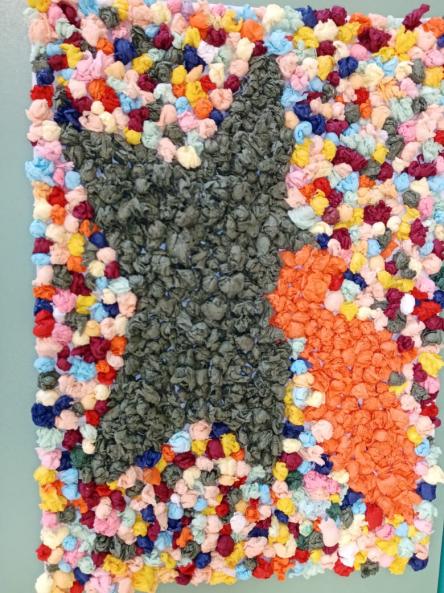 - Чем мы сегодня занимались?- Что вам понравилось больше всего?